Karriereprogramm Handwerk INTERESSENTENBOGEN*Bitte geben Sie das Ursprungsland an, wenn mindestens ein Elternteil nicht in Deutschland geboren ist oder eine  
 nichtdeutsche Nationalität hat oder eingebürgert ist.☐ Die JOBSTARTER plus-Einverständniserklärung zur Datenerhebung liegt vor.Ort/Datum:_________________________			Unterschrift:________________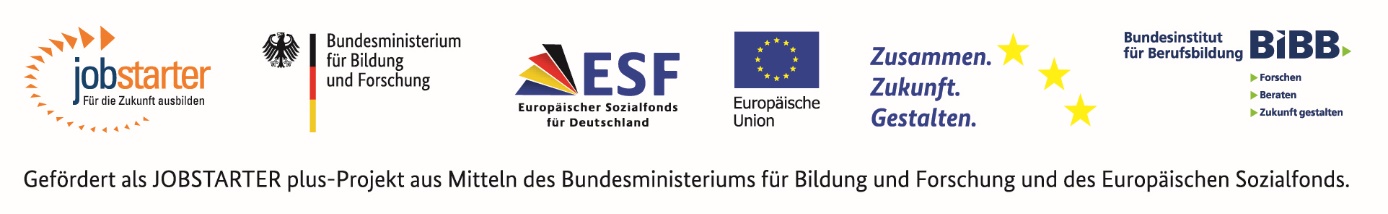 Persönliche DatenPersönliche DatenPersönliche DatenPersönliche DatenPersönliche DatenVor- und NachnameAdresseGeburtsdatum/-ortGeschlechtStaatsangehörigkeit Ursprungsland*FestnetznummerHandynummerEmailadresseStudienerfahrungenStudienerfahrungenStudienerfahrungenStudienerfahrungenHochschule(n)Fachrichtung(en)Höchster Schulabschluss ☐ Abitur Fachabitur _______________Berufsausbildung und Karriere im HandwerkBerufsausbildung und Karriere im HandwerkBerufsausbildung und Karriere im HandwerkBerufsausbildung und Karriere im HandwerkInteresse an Beruf(en)Region der BerufsausbildungAngestrebter AbschlussSelbstständigkeitBetriebsübernahmeFührerschein, Klasse BInteresse an Praktika SonstigesSonstigesSonstigesSonstigesaufmerksam geworden durch:Zustimmung der DatenübermittlungZustimmung der DatenübermittlungZustimmung der DatenübermittlungZustimmung der DatenübermittlungIch damit einverstanden, dass die heute erhobenen personenbezogenen Daten an die Partnerinstitution bzw. Betriebe zwecks dortiger Terminvereinbarung für eine Folgeberatung bzw. zur Vermittlung in ein Praktikum und/oder in Ausbildung weitergeleitet werden. Ich damit einverstanden, dass die heute erhobenen personenbezogenen Daten an die Partnerinstitution bzw. Betriebe zwecks dortiger Terminvereinbarung für eine Folgeberatung bzw. zur Vermittlung in ein Praktikum und/oder in Ausbildung weitergeleitet werden. Ich damit einverstanden, dass die heute erhobenen personenbezogenen Daten an die Partnerinstitution bzw. Betriebe zwecks dortiger Terminvereinbarung für eine Folgeberatung bzw. zur Vermittlung in ein Praktikum und/oder in Ausbildung weitergeleitet werden. Ich damit einverstanden, dass die heute erhobenen personenbezogenen Daten an die Partnerinstitution bzw. Betriebe zwecks dortiger Terminvereinbarung für eine Folgeberatung bzw. zur Vermittlung in ein Praktikum und/oder in Ausbildung weitergeleitet werden. 